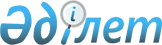 О назначении Дуйсеновой Т. Б. Министром труда и социальной защиты населения Республики КазахстанУказ Президента Республики Казахстан от 25 января 2017 года № 413      Назначить Дуйсенову Тамару Босымбековну Министром труда и социальной защиты населения Республики Казахстан, освободив от должности Министра здравоохранения и социального развития Республики Казахстан.      Президент

      Республики Казахстан                       Н. Назарбаев
					© 2012. РГП на ПХВ «Институт законодательства и правовой информации Республики Казахстан» Министерства юстиции Республики Казахстан
				